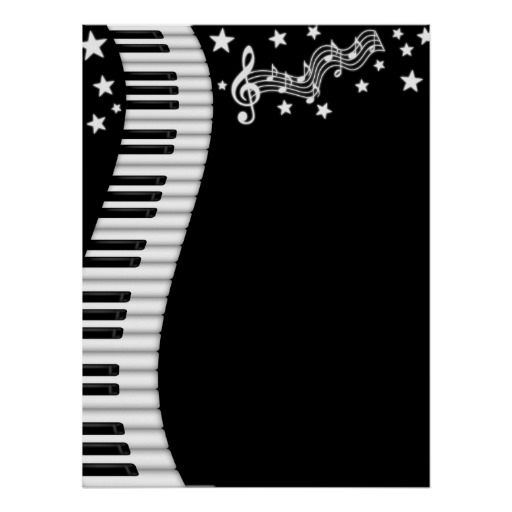                                   
                                                                                                                                                                                                              
                                                                                                        28. Mai 2015
                                                                                                 18:30
              BENEFIZ    KONZERT
                                                                                                             für die
                                                                                                          BOJE
              __________________________________________________________________         

                                                   PROGRAMM  M.A. Charpentier: Prelude aus dem Te Deum                        
  Country Gardens (Morris Dance)
  N. Kundrat: Dezember                                                              
  Solostücke
  J. Pachelbel: Canon (fast original) 
  K. und H. Colledge: Coconuts and Mangoes
  „I have a dream“ gesungen von SchülerInnen der 1A und 1D

  Es spielen die Mitglieder des Ensemble.19  Jasmin Moser, 2A (Blockflöte, Klavier/Keyboard) 
  Sophia Fragner, 2B (Querflöte)
Charlotte Krauspe, 2B (Violine)
  Helena Pacher, 2B (Blockflöte)
  Iyad Shabat, 2B (Klavier/Keyboard)  Esther Linton-Kubelka, 4B (Saxophon)
  Ania Posch, 4B (Violine)  Fanny-Kira Reiser, 4B (Violine)
  Nada Shabat, 4B (Blockflöte)
  Julia Friedrich, 4C (Violine)
  Emilia Linton-Kubelka, 6B (Violoncello)


  Danke für Ihre Spende!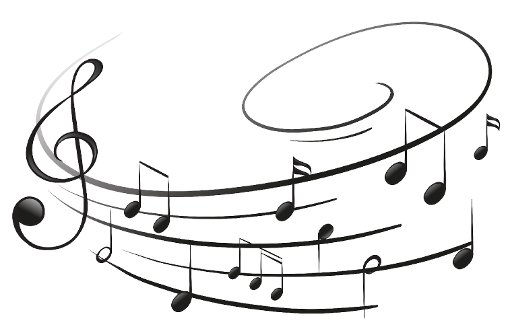 